博城中文学校毕业班学生毕业论文集锦万德夫        虽然我出生在中国，我小时候就去了新加坡。从小我就在那里上小学。新加坡的官方语言是英语，但是我在小学里学到了很多中文。我听、说、读、写都没有问题。四年级的时候，我来到了美国。当时，我去中文学校试了试十二年级，可是我觉得那门课太简单了。         过了几年，我发现我的中文水平下降得很快。因为我对中文一点都没有接触，我马上就快什么都忘掉了。报纸、书都读不懂了。那时候, 我还是很不想去中文学校，因为我同学都说中文学校很无聊。可是我没有别的办法，因为我爸爸妈妈不想让我忘掉中文。他们说中文以后会对我有很大的帮助。中国的经济会变得越来越发达，无论我以后在哪里工作，都会跟中国人打交道的。         那时候我还太小，不会考虑我的未来，只知道玩。每次上中文学校，我一点都不专心听课。回到家的时候，我也不做我的作业。虽然我的中文不再下降了，我的中文也没变得太好。到了十二年级，我终于决定每次上中文学校都要用功，因为我想在AP中文考试中考五分。虽然我每天都很忙，我尽量每个星期都做我的作业。准备AP考试的时候，我发现我的弱点不是读或者写，而是对中国的文化缺乏了解。我以前总觉得我是一个真正的中国人，可是当发现我对中国文化多有不懂之后，我有点怀疑我自己了。在课堂里，我学到了中国的四大菜系、四大名著等等。作为一个中国人，我不可以只懂中文字。特别是因为我是一个海外华人，我必须要了解我的文化。我们不可以忘掉我们的文化，否则我们就不可以叫自己中国人了。郑家慧中文是一种很复杂的语言。中国文字包括上万个字，其中有很多同音字。中国语言经过上千年的发展，包括很多种方言。我其实是七岁才开始学普通话。学普通话之前我在家讲广东话，所以那时候学普通话对我来说比较难。我第一次听到普通话是我跟一位新阿姨交往。从此我知道以后会跟很多人用普通话交往，所以我就开始学普通话。七岁时，我父母就给我申请去上中文学校。从此我每年每一个星期日，都会去博城中文学校上两个小时中文课。我刚上中文学校的时候觉得很难过。中文字难背又难认，我真恨中文。我那时候也会想，中文学校真浪费我的时间，老师教的我也学不会。为什么我要在这儿浪费我的星期日在这呢？我现在十七岁。我在Wootton 高中和博城中文学校都在学中文。虽然需要很多努力，可是我一点儿都没有为我决定继续学中文感到遗憾。一直到了高中，我才发现将来工作时中文会给你带来那么大的帮助。不管什么语言，什么学科，我建议学弟学妹们继续学习，因为将来会对你有帮助。我有一位老师说得好：“活到老，学到老。”孙岑伟我是四岁开始上中文学校的。我的爸爸妈妈在家中坚持和我们说中文。妈妈常对我们说：你们虽然生长在北美，但你们是中国人的后代，所以要学会中国的语言文字； 还要了解中国的历史文化。因此，在我们很小时，妈妈就教我们很多的中文儿歌。我觉得这些儿歌念起来很好听，也挺有趣，就特别喜欢跟着妈妈念，而且很快就会背了。后来，我上了中文学校， 又幸运地遇上了几位好老师。 我中文说得好， 也不觉得难学。从我上学后，我坚持上中文学校，坚持在家说中文。 每天放学回家，妈妈教我们背唐诗； 有时也看中文电视； 夏天去中国旅游。这些活动，更进一步提高了我们学习中国语言和文化的兴趣。十三年来，我不但从中文学校的中文教材和中国古诗中学会了很多汉字，而且还学到了好多知识，懂得了好多道理。特别是越来越了解中国的地理、历史和文化。再过两周， 我就要从博城中文学校毕业了。 今年夏天我将去中国上海的一个公司里学习工作两个月， 同时参观上海的世界博览会； 之后我将和妹妹去北京和安徽黄山， 以及皖南的古徽州参加“寻根之旅”夏令营。 我的心里有说不出的感慨， 兴奋， 骄傲和幸福。我感慨十三年来爸爸妈妈和我自己为学中文付出的辛苦和劳动终于有了收获。我认识的一些华人孩子，起步较晚，或是家里完全不讲中文，他们跟不上学校的节奏，中途放弃了； 有的上高中或大学之后想重新学中文，可是年龄又偏大，对枯燥的中文学习感到疲倦,  思想无法集中。现在他们不会中文， 也不能和中国的亲人交流，实在是很可惜的。一想到学了多年的中文马上就会用上了， 我十分兴奋。 我一定要在今年夏天的两个多月里， 多交一些中国朋友， 提高我的中文水平。另外， 我们全家会去徽州老家和我九十岁的外公团聚，外公看我们长大了，又会用流利的中文交流， 心里会非常欣慰的。 我也骄傲自己掌握了一门难学的语言， 而且这门语言在我以后的人生里会非常有用。我相信，随着中国的日益强大， 生活在海外的中国孩子们更应该学好中文，会中文的人将生活得更幸福、开心、自信。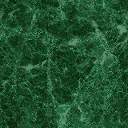 